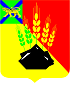 КОНТРОЛЬНО-СЧЕТНАЯ КОМИССИЯМИХАЙЛОВСКОГО МУНИЦИПАЛЬНОГО РАЙОНА ул. Красноармейская. д. 24, с. Михайловка, Михайловский район Приморский крайЗАКЛЮЧЕНИЕна проектпостановления администрации Михайловского муниципального района  «О внесении изменений в постановление администрации Михайловского муниципального района от 06.12.2021г. № 1247-па «Об утверждении муниципальной программы «Развитие муниципальной службы в администрации     Михайловского  муниципального района на 2022-2024 годы»23.01.2023г.                                                                                                            № 4      Правовая основа финансово-экономической экспертизы:      Правовая основа финансово-экономической экспертизы включает в себя:Бюджетный кодекс РФ;  Федеральный закон от 06.10.2003 № 131-ФЗ «Об общих принципах организации местного самоуправления в Российской Федерации»; Федеральный закон Российской Федерации от 07.02.2011 № 6-ФЗ «Об общих принципах организации и деятельности контрольно-счетных органов субъектов Российской Федерации и муниципальных образований», решение Думы Михайловского муниципального района от 28.10.2021г. № 135 «Об утверждении Положения о Контрольно-счетной комиссии Михайловского муниципального района», Положение «О бюджетном   процессе в Михайловском муниципальном районе», утвержденное решением Думы Михайловского муниципального района от 31.03.2022  № 193,  распоряжение Контрольно-счетной комиссии Михайловского муниципального района от 18.01.2022г. № 10-ра «Об утверждении Стандарта внешнего финансового контроля «Финансово-экономическая экспертиза муниципальных программ»   Основание для проведения финансово-экономической экспертизы – пункт 1.4  Плана работы Контрольно-счетной комиссии  на 2023 год, утвержденного Распоряжением председателя Контрольно-счетной комиссии  от 29.12.2022 № 86-ра,  письмо администрации Михайловского муниципального района о направлении проекта постановления от 17.01.2023г. № 160/А/1-6     Предмет финансово-экономической экспертизы:      проект постановления администрации Михайловского муниципального района  «О внесении изменений в постановление администрации Михайловского муниципального района от 06.12.2021г. № 1247-па «Об утверждении муниципальной программы «Развитие муниципальной службы в администрации   Михайловского  муниципального района на 2022-2024 годы» (далее – Проект постановления)        Цель финансово-экономической экспертизы:       финансово-экономический анализ и предварительная оценка проекта постановления администрации Михайловского муниципального района  «О внесении изменений в постановление администрации Михайловского муниципального района от 06.12.2021г. № 1247-па «Об утверждении муниципальной программы «Развитие муниципальной службы в администрации   Михайловского  муниципального района на 2022-2024 годы»    на предмет законности его норм и положений. Вопросы финансово-экономической экспертизы:  1. Экспертиза соответствия проекта постановления администрации Михайловского муниципального района  «О внесении изменений в постановление администрации Михайловского муниципального района от 06.12.2021г. № 1247-па «Об утверждении муниципальной программы «Развитие муниципальной службы в администрации   Михайловского  муниципального района на 2022-2024 годы»     федеральному законодательству, законодательству Приморского края, муниципальным нормативным правовым актам Михайловского муниципального района.      2. Рассмотрение вопроса о выявлении коррупциогенных факторов (признаков) при анализе Проекта постановления.При проведении финансово-экономической экспертизы использовались:Бюджетный кодекс Российской Федерации;Федеральный закон от 06.10.2003 № 131-ФЗ «Об общих принципах организации местного самоуправления в Российской Федерации»; Федеральный  закон от 02.03. 2007 года № 25-ФЗ «О муниципальной службе в Российской Федерации»       4) «Стратегия социально-экономического развития Михайловского муниципального района на период 2012-2025 годов», утвержденная решением  Думы  Михайловского муниципального района  28.06.2012 года № 305 (далее – Стратегия);5) Постановление администрации Михайловского муниципального района   от 29.07.2022 года № 892-па «Об утверждении Порядка разработки и реализации  муниципальных  программ администрации  Михайловского муниципального района» (далее – Порядок)      Объект финансово-экономической экспертизы - администрация Михайловского муниципального районаСрок финансово-экономической экспертизы:19.01.2023 года по 27.01.2023 года.1. В ходе проведения финансово-экономической экспертизы по первому вопросу  Контрольно-счетной комиссией  установлено следующее:     Во исполнение пункта 2 статьи 179 Бюджетного кодекса РФ,  представленный на экспертизу проект постановления,  подготовлен с целью:     проверки подтверждения  обоснованности изменения действующего расходного обязательства для бюджета района, направленного на исполнение постановления администрации Михайловского    муниципального района  от 06.12.2021г. № 1247-па «Об утверждении муниципальной программы «Развитие муниципальной службы в администрации     Михайловского  муниципального района на 2022-2024 годы» с  объемами  бюджетных ассигнований,  утвержденных   решением   Думы   Михайловского муниципального района от  21.12.2022 г. № 285 «О внесении изменений и дополнений в решение Думы Михайловского муниципального района от 09.12.2021г. 2022г. № 156  «Об утверждении районного бюджета Михайловского муниципального района на 2022 год и плановый период 2023 и   2024 годов», решением   Думы   Михайловского муниципального района от  21.12.2022 г. № 286 «Об утверждении районного бюджета Михайловского муниципального района на 2023 год и плановый период 2024 и   2025 годов».       Финансирование Программы, утвержденной  постановлением администрации    Михайловского    муниципального района  06.12.2021г.    № 1247-па «Об утверждении муниципальной программы «Развитие муниципальной службы в администрации     Михайловского  муниципального района на 2022-2024 годы»,   предусмотрено за счет средств районного бюджета. Объем бюджетных ассигнований распределен по годам реализации программы,  источникам финансирования и мероприятиям.           Изменения, внесенные  проектом постановления администрации Михайловского муниципального района от «О внесении изменений в постановление администрации Михайловского муниципального района от 06.12.2021г. № 1247-па «Об утверждении муниципальной программы «Развитие муниципальной службы в администрации     Михайловского  муниципального района на 2022-2024 годы»,  в утвержденную Программу,  предусматривают изменение объемов   бюджетных ассигнований  на исполнение программы и изменение программных мероприятий на 2022 и 2023 годы.     Проектом постановления вносятся изменения в следующие разделы программы:    1) раздел «Объемы и источники финансирования с разбивкой по годам и видам источников» Паспорта программы;    2) пункт 3.6. «Организация обучения муниципальных служащих администрации района на курсах повышения квалификации. Формирование учебных групп. Участие в работе семинаров всех уровней» раздела 4 «Перечень программных мероприятий»;      3) абзац   «Общие затраты из средств бюджета Михайловского муниципального района на реализацию Программы.     Предлагаемые изменения, вносимые Проектом постановления в утвержденную Программу,  предусматривают общее изменение   объемов бюджетных ассигнований  на исполнение программы и программных мероприятий с первоначально утвержденных 640,00 тыс. рублей на 714,84 тыс. рублей, в том числе:         на 2022 год с первоначально утвержденных 200,00 тыс. рублей на 234,84 тыс. рублей,          на 2023 год с первоначально утвержденных 200,00 тыс. рублей на 240,00 тыс. рублей       Объемы бюджетных ассигнований, предусмотренные  на ресурсное обеспечение Программы по разделу 6 «Ресурсное обеспечение Программы»  в целом и по годам соответствует сумме средств, предусмотренных в разделе  «Объемы и источники финансирования Программы».     Финансовые показатели, содержащиеся в Проекте постановления,   соответствуют бюджетным ассигнованиям, утвержденным решением   Думы   Михайловского муниципального района от  21.12.2022 г. № 285 «О внесении изменений и дополнений в решение Думы Михайловского муниципального района от 09.12.2021г. 2022г. № 156  «Об утверждении районного бюджета Михайловского муниципального района на 2022 год и плановый период 2023 и   2024 годов»,  решением   Думы   Михайловского муниципального района от  21.12.2022 г. № 286 «Об утверждении районного бюджета Михайловского муниципального района на 2023 год и плановый период 2024 и   2025 годов».        2. В ходе проведения финансово-экономической экспертизы по второму вопросу Контрольно-счетной комиссией установлено отсутствие коррупциогенных факторов (признаков) в анализируемом Проекте постановления. Выводы:       По итогам проведения финансово-экономической экспертизы Проекта постановления замечания и предложения отсутствуют.Председатель  КСК ММР      		                                         Л.Г. Соловьянова  